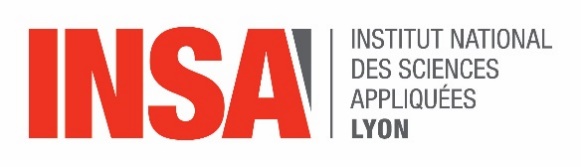 Recrutement en qualité d'Attaché Temporaire d'Enseignement et de Recherche(Décret n° 88/654 du 7 mai 1988 modifié)Etablissement : INSTITUT NATIONAL DES SCIENCES APPLIQUEES LYONDiscipline: 						Section C.N.U. :	Emploi n°:						Profil:			________________________________________________________________________________NOTICE INDIVIDUELLE - CURRICULUM VITAECivilité :    Mademoiselle           Madame           MonsieurNom patronymique :					Nom marital : 	Prénom:Date et lieu de naissance :							Nationalité :						Situation de famille :N° INSEE : Adresse personnelle :Code Postal :                              			 Ville : N° de téléphone :					Adresse Mail :Thèse préparée (Titre, date et lieu de soutenance, directeur de thèse):Diplômes ou qualifications ou titres étrangers obtenus (1) :Avez-vous exercé des fonctions ?	d’ALER			oui			non		d’ATER			oui			non		de Moniteur			oui			non		d’AMN				oui			non	-Etablissement où ces fonctions ont été exercées:du					auJoindre la copie du contrat -Etes-vous fonctionnaire de catégorie A		oui			non	Joindre la copie de l’arrêté de nomination (pour les stagiaires) ou de titularisation	Fait à :					le :																				Signature de l’intéressé (e):(1) joindre la photocopie du dernier diplôme obtenu.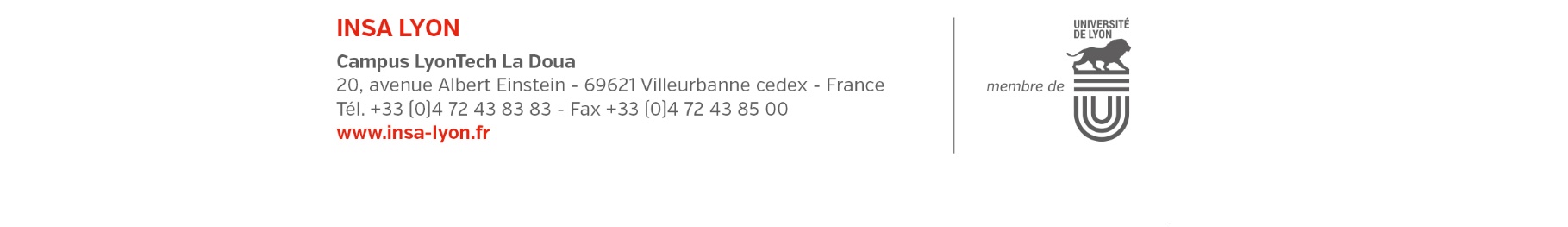 